КОНТРОЛЬНО – СЧЕТНАЯ   ПАЛАТА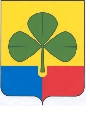 АГАПОВСКОГО МУНИЦИПАЛЬНОГО РАЙОНА 457400  с. Агаповка, ул. Пролетарская, 29А, тел: 2-11-37, 2-14-36ЗАКЛЮЧЕНИЕ № 42-2022на проект решения Совета депутатов Буранного сельского поселения Агаповского муниципального района Челябинской области«О бюджете Буранного сельского поселения на 2023 год и на плановый период 2024 и 2025 годов»30 ноября 2022 г.Общие положения.Заключение на проект решения Совета депутатов Буранного сельского поселения Агаповского муниципального района Челябинской области «О бюджете Буранного сельского поселения на 2023 год и на плановый период 2024 и 2025 годов» (Проект решения) подготовлено в соответствии с требованиями Бюджетного кодекса Российской Федерации (БК РФ), Положением «О бюджетном процессе в Буранном сельском поселении Агаповского муниципального района Челябинской области», утвержденного решением Совета депутатов Буранного сельского поселения Агаповского муниципального района от 21.11.2018 г. № 150,  решением Совета депутатов Буранного сельского поселения Агаповского муниципального района от 18.01.2017 г. № 76 «О передаче части полномочий по осуществлению внешнего муниципального финансового контроля Контрольно-счетной палате Агаповского муниципального района».Проанализированы материалы, представленные на экспертизу проекта решения «О бюджете Буранного сельского поселения на 2023 год и на плановый период 2024 и 2025 годов», проверено наличие и состояние нормативной и методической базы, регулирующей порядок формирования и расчетов параметров основных показателей.Для подготовки заключения были использованы следующие документы и материалы:проект решения «О бюджете Буранного сельского поселения на 2023 год и на плановый период 2024 и 2025 годов (с приложениями)»;основные направления налоговой политики и основные направления бюджетной политики Буранного сельского поселения на 2023-2025 годы;прогноз социально-экономического развития Буранного сельского поселения на 2023 год и на плановый период 2024 и 2025 годов;прогноз основных характеристик (общий объем доходов, расходов, дефицита (профицита) бюджета Буранного сельского поселения на 2023 год и на плановый период 2024 и 2025 годов;пояснительная записка к проекту решения о бюджете Буранного сельского поселения на 2023 год и плановый период 2024 и 2025 годов;верхний предел муниципального долга Буранного сельского поселения на 01.01.2024 года -284,00 тыс. руб., на 01.01.2025 года – 289,00 тыс. руб., на 01.01.2026 года – 307,00 тыс. руб.;бюджетный прогноз Буранного сельского поселения на долгосрочный период до 2026 года;реестр источников доходов бюджета Буранного сельского поселения на 2023 год и на плановый период 2024 и 2025 годов;паспорт муниципальной программы «Развитие местного самоуправления и решение вопросов местного значения в Буранном сельском поселении  на 2023 год и на плановый период 2024 и 2025 годов»;оценка ожидаемого исполнения бюджета Буранного сельского поселения на 2022 год;решение Совета депутатов Буранного сельского поселения от 26.10.2022г. № 121 «Об утверждении Положения «Об оплате труда выборных должностных лиц местного самоуправления, осуществляющих свои полномочия на постоянной основе, и муниципальных служащих Буранного сельского поселения»;постановление Администрации Буранного сельского поселения от 02.08.2022 г. № 251 «О внесении изменений в постановление администрации  Буранного сельского поселения от 03.02.2020 г. №  10/1 «Об оплате труда работников, занимающих должности, не отнесенные   к должностям муниципальной службы  и  осуществляющих  техническое обеспечение деятельности органов местного самоуправления Буранного сельского поселения»; постановление Администрации Буранного сельского поселения от 02.08.2022 г. № 252 «О внесении изменений в постановление администрации  Буранного сельского поселения от 04.02.2020 г. №  11/1 «Об оплате труда работников, занятых обслуживанием органов местного  самоуправления Буранного сельского поселения»;методика расчета межбюджетных трансфертов, предоставляемых из бюджета Буранного сельского поселения бюджету Агаповского муниципального района на осуществление части полномочий сельского поселения по благоустройству территории сельского поселения;порядок и условия предоставления межбюджетных трансфертов, предоставляемых в соответствии с решением Совета депутатов Буранного сельского поселения из бюджета поселения бюджету Агаповского муниципального района на осуществление части полномочий сельского поселения по благоустройству территории сельского поселения;перечень главных администраторов доходов бюджета (Постановление Администрации Буранного сельского поселения от 21.10.2022г. №287) ;перечень главных администраторов источников финансирования дефицита бюджета (Постановление Администрации Буранного сельского поселения от 21.10.2022г. №287);реестр расходных обязательств Буранного сельского поселения.Проект решения «О бюджете Буранного сельского поселения на 2023 год и плановый период 2024 и 2025 годов» (далее-Проект, Проект бюджета) представлен согласно решения Совета депутатов Буранного сельского поселения Агаповского муниципального района от 18.01.2017 г. № 76 «О передаче части полномочий по осуществлению внешнего муниципального финансового контроля Контрольно-счетной палате Агаповского муниципального района». Проверкой соблюдения сроков внесения Проекта на рассмотрение представительным органом муниципального образования, предусмотренных статьей 185 БК РФ, и сроков представления Проекта, документов и материалов,представляемых одновременно с ним в Контрольно-счетную палату, нарушений не установлено.Проект с приложениями не размещен в средствах массовой информации.Состав документов и материалов, представленных одновременно с Проектом бюджета, соответствует перечню, установленному статьями 184.1, 184.2 БК РФ и статьями 43 и 45 Положения «О  бюджетном процессе в Буранном сельском поселении Агаповского муниципального района».Представленный Проект бюджета составлен сроком на три года (на очередной финансовый год и плановый период), что соответствует требованиям части 4 статьи 169 БК РФ и статье 33 Положения о бюджетном процессе в Буранном сельском поселении. Прогноз социально-экономического развития Буранного сельского поселения на 2023 год и на плановый период 2024 и 2025 годов (далее Прогноз) утвержден решением Совета депутатов Буранного сельского поселения от 23 ноября 2022 года № 125.Составление Проекта основывалось на Прогнозе, что соответствует требованиям статьи 172 БК РФ. В соответствии со статьей 172 БК РФ составление Проекта основывалось также на: - основных направлениях бюджетной и налоговой политики Буранного сельского поселения Агаповского муниципального района на 2023 год и на плановый период 2024 и 2025 годов;- бюджетном прогнозе Буранного сельского поселения на долгосрочный период до 2025 года;- муниципальной программе.Налоговая политика в Буранном сельском поселении Агаповского муниципального района направлена на обеспечение роста доходов бюджетной системы и стимулирование экономического развития по приоритетным направлениям.  Бюджетная политика Буранного сельского поселения Агаповского муниципального района в текущем периоде направлена на: обеспечение долгосрочной сбалансированности бюджета, поэтапное сокращение объема долговых обязательств, сохранение сдерживающих механизмов при исполнении бюджета, сохранение механизма приоритетности финансирования расходов с учетом реальных возможностей бюджета при исполнении бюджета, ориентацию бюджетной системы района на достижение конкретных результатов, обеспечение энергетической эффективности и энергосбережения в бюджетной сфере. Объём остатков средств бюджета Буранного сельского поселения  на 1 января 2023 года составляет 0,00 тыс. рублей, которые направляются на покрытие временных кассовых разрывов, возникающих в ходе исполнения  бюджета Буранного сельского поселения в 2023 году.Верхний предел муниципального внутреннего долга установлен в соответствии с требованиями статьи 107 БК РФ: на 1 января 2024 года установлен в сумме 284,00 тыс. рублей, в том числе верхний предел долга по муниципальным гарантиям в сумме 0,00 тыс. рублей; на 1 января 2025 года в сумме 289,00 тыс. рублей, в том числе верхний предел долга по муниципальным гарантиям в сумме 0,00 тыс. рублей;         на 1 января 2026 года в сумме 307,00 тыс. рублей, в том числе верхний предел долга по муниципальным гарантиям в сумме 0,00 тыс. рублей.Объем расходов на обслуживание муниципального долга установлен на 2023 год в сумме 0,00 тыс. рублей, на 2024 год в сумме 0,00 тыс. рублей и на 2025 год в сумме 0,00 тыс. рублей.Общий объем бюджетных ассигнований на исполнение публичных нормативных обязательств утвержден на 2023 год в сумме 00,00 тыс. рублей, и на плановый период 2024 год в сумме 0,00 тыс. рублей и 2025 год в сумме 0,00 тыс. рублей.Согласно части 3 статьи 184.1 БК РФ «Общий объем условно утверждаемых (утвержденных) расходов в случае утверждения бюджета на очередной финансовый год и плановый период на первый год планового периода в объеме не менее 2,5 процента общего объема расходов бюджета (без учета расходов бюджета, предусмотренных за счет межбюджетных трансфертов из других бюджетов бюджетной системы Российской Федерации, имеющих целевое назначение), на второй год планового периода в объеме не менее 5 процентов общего объема расходов бюджета (без учета расходов бюджета, предусмотренных за счет межбюджетных трансфертов из других бюджетов бюджетной системы Российской Федерации, имеющих целевое назначение)».Объем условно утверждённых расходов, предусмотренных в Проекте, установлен на 2024 год в объеме 357,00 тыс. руб., на 2025 год в объеме 735,00 тыс. руб., что соответствует требованиям части 3 статьи 184.1 БК РФ.Согласно статьи 7 и Приложений № 4, № 5 Проекта, в 2023 году и в плановом периоде 2024 и 2025 годов не предусмотрено предоставление муниципальных гарантий, внутренних и внешних заимствований.Расходы бюджета сформированы по программному принципу. Всего в бюджете Буранного сельского поселения на 2023 год и на плановый период 2024 и 2025 годов запланирована  одна муниципальная программа- «Развитие местного самоуправления и решение вопросов местного значения в Буранном сельском поселении на 2023 год и плановый период 2024 и 2025 годов», утверждена постановлением администрации Буранного сельского поселения от 08.11.2022 г. № 291.Программа включает в себя 3 подпрограммы:  – Подпрограмма  «Муниципальное управление в Буранном сельском поселении Агаповского муниципального района на 2023-2025 годы»;–  Подпрограмма «Бытовое обслуживание населения, содержание и безопасность территорий Буранного сельского поселения Агаповского муниципального района на 2023-2025 годы»;– Подпрограмма  « Развитие культуры и массового спорта Буранного сельского поселения Агаповского муниципального района на 2023 -2025 годы».Межбюджетные трансферты бюджету Агаповского муниципального района из бюджета Буранного сельского поселения в 2023-2025 гг. не запланированы.Доходы бюджета Буранного сельского поселения.Проект бюджета на 2023 год сформирован по доходам в сумме 21 076,16 тыс. рублей, что на 0,29% (62,14 тыс. рублей) меньше первоначально запланированного в Проекте бюджета на 2022 год, в том числе собственные доходы составили в сумме 5 683,90 тыс. рублей, безвозмездные поступления в сумме 15 392,26тыс. рублей. Проект бюджета на плановый период 2024 и 2025 годов сформирован по доходам в сумме 14 808,78 тыс. рублей и 15 245,66 тыс. рублей соответственно.Структура доходов Проекта бюджета на 2023 - 2025 гг. в сравнении с 2022 годом имеет следующий вид:тыс. рублейДоходы Проекта бюджета на 2023 год в значительной мере сформированы за счет безвозмездных поступлений – 15 392,26 тыс. рублей, доля которых составляет 73,03 %. Собственные доходы в проекте бюджета на 2023 год составляют 5 683,90 тыс. рублей, доля в доходах бюджета составляет – 26,97%. В 2023 году налоговые доходы увеличены на 190,10 тыс. рублей (3,80%) от уровня проекта 2022 года и составили 5 192,00 тыс. рублей.В 2024-2025 годах планируется рост налоговых доходов относительно  2022 года, в 2024 году налоговые доходы составят 106,08% (5 306,00 тыс. рублей), в 2025 году – 113,32% (5 668,00 тыс. рублей)  от проекта 2022 года.Показатели по доходам на 2023 год и на плановый период 2024 и 2025 годов представлены в таблице:тыс. рублейИз таблицы следует, что в Проекте бюджета на 2023-2025 гг. показатели по налоговым доходам увеличены по налогу на доходы физических лиц, по земельному налогу,   уменьшены по налогам на совокупный доход, на  прежнем уровне налог на имущество физических лиц. Неналоговые доходы в Проекте бюджета на 2023-2025 годы увеличились практически одинаково (196,76%) по сравнению с 2022 годом.Безвозмездные поступления в Проекте бюджета на 2023-2025 гг. составляют основную часть и уменьшатся в 2023 году по сравнению с 2022 годом на 3,11% или на 494,14 тыс. рублей и составят 15 392,26 тыс. рублей (73,03% от всех доходов); в 2024 г. и 2025 г. уменьшатся по сравнению с 2023 годом на 43,28% (на 6 875,52 тыс. рублей) и на 42,81% (на 6 800,24 тыс. рублей) соответственно.Доходы в разрезе безвозмездных поступлений представлены в таблице:тыс. рублейРасходы бюджета Буранного сельского поселения.Формирование расходов Проекта бюджета осуществлялось в соответствии с реестром расходных обязательств согласно статьи 87 Бюджетного кодекса Российской Федерации. Расходы, отраженные в Проекте решения, отнесены к соответствующим кодам бюджетной классификации (главного распорядителя бюджетных средств, раздела, подраздела, целевой статьи, вида расходов) с соблюдением требований статьи 21 БК РФ.Статьей 174.2 Бюджетного кодекса РФ определено, что планирование бюджетных ассигнований осуществляется в порядке и в соответствии с методикой, устанавливаемой местной администрацией муниципального образования с соблюдением положений БК РФ. Администрацией  Буранного сельского поселения такая методика  разработана. В соответствии с частью 2 статьи 179 Бюджетного Кодекса РФ, Проектом решения предусмотрено утверждение объема бюджетных ассигнований на финансовое обеспечение 1 муниципальной программы: «Развитие местного самоуправления и решение вопросов местного значения в Буранном сельском поселении на 2023 год и на плановый период 2024-2025 годов». При формировании бюджета, определены приоритеты бюджетных расходов, согласно Постановления администрации Буранного сельского поселения от 08.11.2022 г. № 293 «Об утверждении основных направлений бюджетной и налоговой политики Буранного сельского поселения на 2023 год и плановый период 2024 и 2025 г.», которые направлены на обеспечение устойчивости и эффективности бюджетной системы поселения. Расходы бюджета на  2023  год   запланированы  в  сумме  21 076,16 тыс. рублей, что на 62,14 тыс. рублей или на 0,29 % ниже уровня первоначально запланированного на 2022 год.Основная статья  расходов бюджета 2023 года - фонд заработной платы работников администрации и муниципальных учреждений Буранного сельского поселения 13 490,91 тыс. рублей, что составляет 64,01% всех расходов бюджета. Структура расходов бюджета по разделам  классификации расходов бюджетов на 2023 год и на плановый период 2024-2025 годов по сравнению с 2022 годом приведена в таблице:тыс. рублейИз структуры расходов  видно, что основную долю расходов на 2023 год  составляют расходы по разделу 08 «Культура, кинематография» (47,88%), по разделу 01 «Общегосударственные вопросы» (25,86%), по разделу «Национальная экономика» (18,04%), по разделу 05 «Жилищно-коммунальное хозяйство» (5,78%).Наименьшую долю расходов в бюджете составляют расходы  по разделу 02 «Национальная оборона» (1,52%), 10 «Социальная политика» (0,92%).	В ходе сравнительного анализа расходов Проекта бюджета на 2023 год с расходами Проекта бюджета на 2022 год по разделам классификации расходов бюджетов выявлено, что увеличение составили расходы по разделам:     –  «Общегосударственные вопросы» - 105,56%;«Национальная оборона» - 117,97%;«Национальная экономика» - 142,09%;«Культура, кинематография» - 102,07%;«Социальная политика» - 102,99%.Уменьшение произошло по разделу 	«Жилищно-коммунальное хозяйство» - 58,77%;По разделу 11 «Физическая культура и спорт» расходы в Проекте бюджета на 2023-2025 гг. не предусмотрены.Для экспертизы Проекта бюджета на 2023-2025 годы представлен паспорт одной муниципальной  программы. Муниципальная программа «Развитие местного самоуправления и решение вопросов местного значения в Буранном сельском поселении на 2023 год и плановый период 2024 и 2025 годов» утверждена постановлением администрации Буранного сельского поселения от  08.11.2022 года № 291. В паспорте муниципальной программы объемы финансирования по программе соответствует Проекту  бюджета.В соответствии с пунктом 3 статьи 179 БК РФ проведена оценка эффективности муниципальной программы на 2021 год.При проведении экспертизы Проекта бюджета был проведен сравнительный анализ фонда оплаты труда работников муниципальных учреждений и Администрации Буранного сельского поселения, предусмотренных в Проектах бюджета на 2022 и 2023 гг. Данные представлены в таблице:тыс. рублейИз показателей таблицы следует, что увеличение фонда оплаты труда произошло в связи с повышением оплаты труда в 2022 году и прогнозируемым повышением оплаты труда в 2023 году.Согласно представленным расчетам, запланированные поселением и утвержденные по сметам расходы на 2023 год представлены в таблице: тыс. рублейИсходя из данных таблицы видно, что на оплату труда, коммунальные расходы выделено 100%, на услуги связи и на прочие расходы 0%. В условиях недостаточности доходов, расходы уменьшены таким образом, чтобы получился сбалансированный бюджет, поэтому дефицит бюджета является скрытым.Дефицит бюджета и источники его финансированияРасходы Проекта бюджета 2023-2025 гг. обеспечиваются плановыми доходами. Бюджет запланирован бездефицитным.  Проектом бюджета (Приложение №6) предлагается утвердить источники внутреннего финансирования дефицита бюджета Буранного сельского поселения на 2023-2025 гг.: изменение остатков средств на счетах по учету средств бюджета.Предусмотренный источник финансирования дефицита бюджета сельского поселения соответствует статье 96 Бюджетного кодекса Российской Федерации.Выводы:1). На основании вышеизложенного, Контрольно-счетная палата считает, что предложенный Проект решения Совета депутатов Буранного сельского поселения «О бюджете Буранного сельского поселения на 2023 год и на плановый период 2024 и 2025 годов» в целом соответствует нормам действующего бюджетного законодательства.2). Проект решения Совета депутатов Буранного сельского поселения «О бюджете Буранного сельского поселения на 2023 год и на плановый период 2024 и 2025 годов» рекомендуем рассмотреть Советом депутатов Буранного сельского поселения. 3).  Проект решения Совета депутатов Буранного сельского поселения «О бюджете Буранного сельского поселения на 2023 год и на плановый период 2024 и 2025 годов» с приложениями рекомендуем разместить в средствах массовой информации.Председатель                                                 Г.К. ТихоноваИсполнитель:аудитор Стрельникова О.В.Ознакомлены:Глава сельского поселения_________________________________________________________Председатель Совета депутатов_____________________________________________________Получил:________________________________________________________________________Вид дохода2022 год2023 год2024 год2025 год2023 г. % от 2022 г2024 г.- % от 2022 г.2025 г. - % от 2022 г.Собственные доходы5 251,905 683,905 797,906 159,50108,23%110,40%117,28%В т. ч. налоговые доходы5 001,905 192,005 306,005 668,00103,80%106,08%113,32%Налог на доходы физических лиц1 555,001 632,001 746,001 702,00104,95%112,28%109,45%Налоги на совокупный доход186,900,000,00406,000,00%0,00%217,23%Налог на имущество физических лиц860,00860,00860,00860,00100,00%100,00%100,00%Земельный налог2 400,002 700,002 700,002 700,00112,50%112,50%112,50%Неналоговые доходы250,00491,90491,90491,50196,76%196,76%196,60%Доходы от использования имущества120,00361,90361,90361,50301,58%301,58%301,25%Доходы от оказания платных услуг130,00130,00130,00130,00100,00%100,00%100,00%Безвозмездные поступления 15 886,4015 392,269 010,889 086,1696,89%56,72%57,19%Итого доходов21 138,3021 076,1614 808,7815 245,6699,71%70,06%72,12%Наименование2023 г.2024 г.2025 г.Дотация на выравнивание бюджетной обеспеченности10219,508474,908532,30Субвенции на выполнение передаваемых полномочий субъектов РФ194,52200,36206,37Субвенции на осуществление первичного воинского учета на территориях где отсутствуют военные комиссариаты321,10335,62347,49Субвенции на поддержку государственных программ субъектов РФ и муниципальных программ формирования современной городской среды855,990,000,00Межбюджетные трансферты на осуществление части полномочий по решению вопросов местного значения в соответствии с заключенными соглашениями 3801,150,0049,00Итого15392,269010,889135,16РазделНаименованиеСумма, тыс. руб. 2022 г.Сумма, тыс. руб. 2023 г. Сумма, тыс. руб. 2024 г. Сумма, тыс. руб. 2025 г. 2023 г % к 2022 году2024г % к 2022 году2025 г % к 2022 году01Общегосударственные вопросы5 163,615 450,875 463,225 476,18105,56%105,80%106,05%02Национальная оборона272,19321,10335,62347,49117,97%123,30%127,66%04Национальная экономика2 675,153 801,15--142,09%0,00%0,00%05Жилищно-коммунальное хозяйство2 952,571 217,491 264,391 314,3341,23%42,82%44,51%08Культура, кинематография9 885,9010 091,037 188,197 166,29102,07%72,71%72,49%10Социальная политика188,88194,52200,36206,37102,99%106,08%109,26%ВСЕГО21 138,3021 076,1614 451,7814 510,6699,71%68,37%68,65%РазделНаименованиеСумма, тыс. руб. 2022 г. Сумма, тыс. руб. 2023 г. % к 2022 году01Администрация Буранного  сельского поселения 4 176,215 070,30121,41%02ВУС244,35291,83119,43%08МУК " Буранная  ЦКС"7 779,298 128,78104,49%ВСЕГО12 199,8513 490,91110,58%№ подстатьиНаименование  расходовИсчислено поселениемУтверждено по сметеОтклонения210Оплата труда и начисления на оплату труда13 490,9113 490,91100,00%240Коммунальные услуги3 560,303 560,30100,00%240Услуги связи197,200,000,00%240Прочие расходы4 167,600,000,00%